BRIEFCHALLENGE: Agents at INTERPOL have intercepted several email messages sent to one of the world’s most wanted criminals. The messages are encoded. Your help is needed to decode them. To do this you will need to translate them from Hexadecimal, Decimal and Binary numbers to ASCII text. STEP 1: Learn more about how to do this in the interactive Online Discovery Brief. STEP 2: Go to the Investigate Folder to find the messages you will decode. Keep a record of the answers. STEP 3: After you’ve completed the challenges head to the Online CTF Scorecard and enter your answers to collect flags and ascend Mt. Tenacious.STEP 1 - DISCOVERReview the interactive Online Discovery Brief to learn about:Number Systems – Decimal, Binary, and HexadecimalASCII and Converting Numbers to Characters How to use the Scratchpad in the Challenge Folder to help with deciphering the messagesComplete the Online Discovery Brief by learning critical information about the SideQuest and testing your knowledge through Brain Flexes. Once you have completed this go to the INVESTIGATE FOLDER.ABOUT INTERPOLThe International Criminal Police Organization, commonly known as INTERPOL, is an international organization that facilitates worldwide police cooperation and crime control.Here is a link to their website: https://www.interpol.int/enSTEP 2 - INVESTIGATE FOLDERThere are 5 messages in the challenge file. You will decipher each message using: the Hexadecimal, Decimal or Binary Scratchpad included in the Challenge File a Conversion Chart located on the last page.Decipher the 5 messages to find the answer to the questions in the Scorecard on the next page.To decode the message using the Conversion Chart:Identify whether the message uses Hexadecimal, Decimal or Binary numbers.Find each number in the Conversion Chart and determine its corresponding ASCII text letter, number or symbol. Using the Scratchpad below the image of the message, place the decoded ASCII text into the empty fillable boxes.The “Clue to the Answer” provides an idea of the number words and characters found in the answer.While you are asked to decode the whole message, the goal is to decode enough of the message to answer the question. STEP 3 - REPORTKeep track of the answers in the Scorecard on this page. Then enter these answers in the Online CTF Scorecard to collect flags for this SideQuest.Take a snapshot of the flags you have collected and turn it in for extra class credit.SCORECARDCONVERSION CHART Decimal / Binary / Hexadecimal / ASCII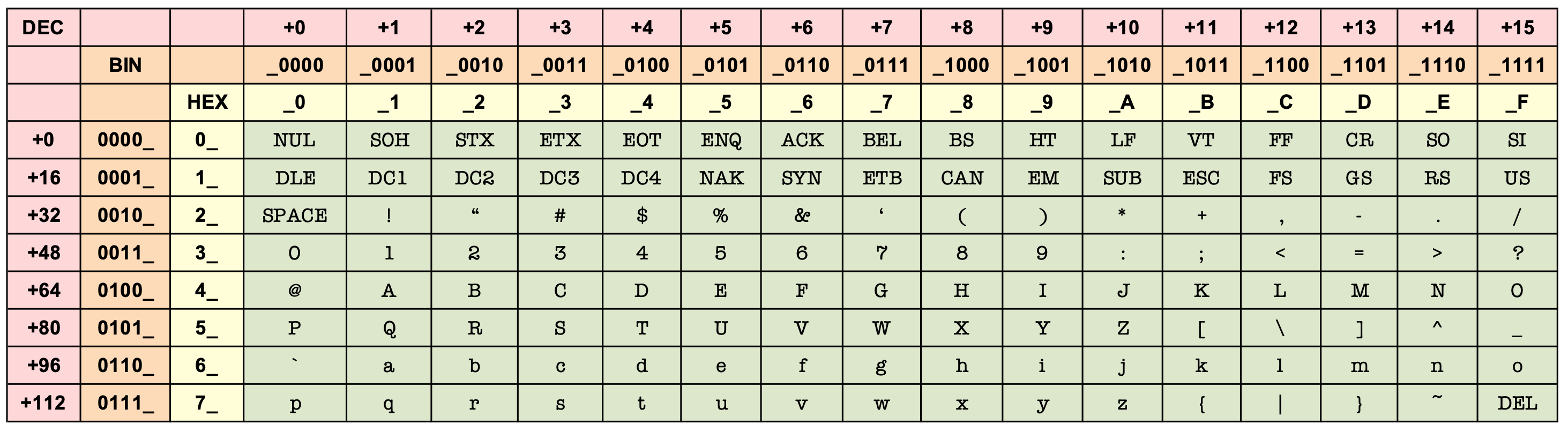 CHALLENGEQUESTIONANSWERChallenge 1How much is Igor offered to steal a painting?Challenge 2Based on the map coordinates, what is the name of the museum they will rob? Challenge 3What painting is Igor to steal?Challenge 4Which train station will GZ meet Igor at after the robbery?Challenge 5To get paid what country do Igor and GZ need to travel to?